中国联合工程有限公司面向天津大学定向招聘2024年度干部储备人才公告为进一步加强优秀年轻干部人才储备，打造高素质专业化干部队伍，为公司打造“百年强院”、建设国际	一流科技型工程公司提供坚实人才保障，经中国联合工程有限公司（以下简称中国联合）党委研究，决定实施定向招聘干部储备人才专项计划。现就2024届定向招聘相关事项公告如下：一、招聘计划本次计划定向招聘干部储备人才20名（硕士、博士毕业生），其中面向天津大学招聘人数视报名情况而定。二、招聘对象天津大学优秀全日制2024年应届毕业生。专业技术类岗位：建筑学、土木工程类、安全管理类、机械类、电气类、热能动力类、仪器科学与技术类等。定向培养生、委托培养生、在职攻读学历学位的人员，以及网络学院、成人教育学院和独立学院的毕业生不列入招聘范围。三、资格条件坚持品学兼优，突出政治标准，报考人员须符合以下基本条件：具有中华人民共和国国籍，政治立场坚定，爱党爱国，遵纪守法，品行端正，作风踏实，有理想抱负和家国情怀，甘于为中国联合高质量可持续发展服务奉献。有团队精神、合作意识和较强的组织协调、人际沟通和语言文字表达能力，服从组织安排。学习成绩优秀，须在2024年7月31日前毕业并取得相应毕业证书、学位证书。硕士研究生年龄不超过28周岁（1996年1月1日以后出生，本科学制五年的不超过29周岁），博士研究生不超过31周岁（1993年1月1日以后出生，本科学制五年的不超过32周岁），具有参军入伍经历的，相应放宽2岁。具有正常履行职责的身心条件。在校期间未受过纪律处分，符合相关法律法规规定的其他条件。凡因违法违纪受过刑事处罚或各类处分人员不得报名。中共党员、优秀学生干部、获得校级及以上奖励、学习成绩优异，或在班级、党团组织、校（院系）学生会担任职务，以及有参军入伍经历的同等条件可以优先录用。四、招聘程序本次定向招聘工作坚持德才兼备的用人标准，采取发布公告、组织报名、资格初审、组织面试、体检考察、公示录用等程序进行。1、发布公告。在相关大学就业信息平台发布招聘公告。2、组织报名。报名采用网络报名方式，截止时间2023年10月31日17:00。符合条件的人员扫码网申后，如实填写《中国联合工程有限公司定向招聘2024年度干部储备人才报名表》（见附件），并在规定时间内将报名表（word版、盖章扫描件）、毕业证书、学位证书、所获荣誉、在校任职证明（任职证明需有院系盖章）等相关材料电子版统一发送至报名邮箱：shenx@chinacuc.com。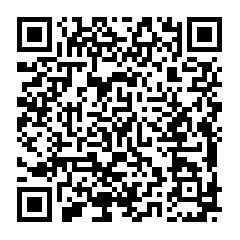 网申通道3、资格初审。对报名人员进行资格审查和初步筛选，确定入围差额面试人员名单，并向面试人员发送《面谈通知书》。4、组织考试。根据资格初审情况，组织入围人员进行第一轮面试，并根据职位要求进行专业能力测试，面试采取线上、线下相结合的形式进行。第一轮面试通过后，组织到中国联合实地参观考察（报销往返路费和住宿）和面谈。时间、地点将通过邮件和短信另行通知。5、考察体检。根据面试情况，确定考察对象，通过档案审核、组织考察，对其综合素质、能力和业绩情况进行全面考察。考察通过人员需按规定的时间、地点参加体检。6、公示录用。经考察、体检均合格的人员，确定为拟录用人员，并通过“中国联合工程有限公司招聘”公众号和所在高校就业网进行公示。在公示期间，对拟录用人选有反映问题的，及时调查核实，并提出相应的处理意见。公示期满，对拟录用人选没有异议或反映问题经查实不影响录用的，按规定办理录用手续。对反映有影响录用问题并查有实据的，不予录用；对反映的问题一时难以查实的，将暂缓录用，待查清后再决定是否录用。有以下情形的，一律取消录用资格，并采取适当方式将考生和有关责任人的相关情况，向学校通报和社会告示：（1）有违法违纪违规行为的；（2）学术不端或道德品行有问题的；（3）弄虚作假，伪造有关证明和材料，骗取资格的；（4）档案造假或存在其他问题的；（5）不服从组织统一分配的；（6）不能在学制和公告规定时限内获得毕业证、学位证的；（7）在面试、考察、体检、培训等环节，不按要求提交有关资料并及时参加的；（8）不按要求报到上岗的；（9）其他违反招聘纪律或有关法律法规规定不适合的情形。五、相关政策培养锻炼。干部储备人才列入中国联合党委组织部管理，实行一人一策，重点跟踪培养，优先使用。到岗后由党委组织部安排至公司重要职能部门、业务部门实践锻炼，优先选派到重大项目、重要分（子）公司或者海外分支机构锻炼，锻炼期限一般为2年，期间由公司党委组织部和所在部门共同管理。实践锻炼期满后，由公司党委组织部会同所在部门共同考核，考核通过后按照相关程序，结合个人专业和特点情况，聘任为中层助理级领导干部，纳入公司管干部序列统一管理，符合相应任职条件以后，优先提拔为中层副职级（副处）领导干部。综合素质较好的管理型人才，按照相关政策，安排多岗位任职锻炼；根据自愿原则，优先推荐到地方政府部门挂职锻炼或者交流任职，优先推荐为援藏援疆干部或者参加博士生服务团。薪资和待遇保障。前三年基本薪酬标准如下：硕士毕业生前三年年薪为25万、30万、35万；博士毕业生前三年年薪为30万、35万、40万；以上薪酬不含杭州市人才补贴，表现特别优秀的，按照相应的考核办法核定奖金。超出上述标准的，据实发放，上不封顶。同时享受公司校招员工统一的人才公寓、生活补贴、青年购房补贴等政策。未尽事宜由中国联合党委组织部解释。如需咨询相关政策，可拨打0571-88151958联系沈老师。附：中国联合工程有限公司定向招聘2024年度干部储备人才报名表中国联合工程有限公司党委组织部2023年9月11日附件中国联合工程有限公司定向招聘2024年度干部储备人才报名表注：1.报名表下载地址：https://kdocs.cn/l/chU3V6i3jEbX2.填写完成后，将此表（word版、盖章扫描件）及毕业证书、学位证书、所获荣誉、在校任职证明等相关材料电子版发送至报名邮箱：shenx@chinacuc.com姓 名性 别性 别出 生年 月出 生年 月照  片民 族籍 贯籍 贯出生地出生地照  片入 党时 间是 否应 届是 否应 届健 康状 况健 康状 况照  片身份证号 码照  片全日制毕业院校         及专业本科本科全日制毕业院校         及专业硕士研究生硕士研究生全日制毕业院校         及专业博士研究生博士研究生联系方式手 机电子邮箱电子邮箱电子邮箱学习简历从高中填起，例：2006.09—2010.06  XX中学学习2010.09—2014.06  XX大学XX系XX专业学习2014.09—2017.06  XX大学XX系XX专业硕士研究生2017.09—2021.06  XX大学XX系XX专业博士研究生（要求：履历时间需连贯，复读、备考等经历请注明。）从高中填起，例：2006.09—2010.06  XX中学学习2010.09—2014.06  XX大学XX系XX专业学习2014.09—2017.06  XX大学XX系XX专业硕士研究生2017.09—2021.06  XX大学XX系XX专业博士研究生（要求：履历时间需连贯，复读、备考等经历请注明。）从高中填起，例：2006.09—2010.06  XX中学学习2010.09—2014.06  XX大学XX系XX专业学习2014.09—2017.06  XX大学XX系XX专业硕士研究生2017.09—2021.06  XX大学XX系XX专业博士研究生（要求：履历时间需连贯，复读、备考等经历请注明。）从高中填起，例：2006.09—2010.06  XX中学学习2010.09—2014.06  XX大学XX系XX专业学习2014.09—2017.06  XX大学XX系XX专业硕士研究生2017.09—2021.06  XX大学XX系XX专业博士研究生（要求：履历时间需连贯，复读、备考等经历请注明。）从高中填起，例：2006.09—2010.06  XX中学学习2010.09—2014.06  XX大学XX系XX专业学习2014.09—2017.06  XX大学XX系XX专业硕士研究生2017.09—2021.06  XX大学XX系XX专业博士研究生（要求：履历时间需连贯，复读、备考等经历请注明。）从高中填起，例：2006.09—2010.06  XX中学学习2010.09—2014.06  XX大学XX系XX专业学习2014.09—2017.06  XX大学XX系XX专业硕士研究生2017.09—2021.06  XX大学XX系XX专业博士研究生（要求：履历时间需连贯，复读、备考等经历请注明。）从高中填起，例：2006.09—2010.06  XX中学学习2010.09—2014.06  XX大学XX系XX专业学习2014.09—2017.06  XX大学XX系XX专业硕士研究生2017.09—2021.06  XX大学XX系XX专业博士研究生（要求：履历时间需连贯，复读、备考等经历请注明。）从高中填起，例：2006.09—2010.06  XX中学学习2010.09—2014.06  XX大学XX系XX专业学习2014.09—2017.06  XX大学XX系XX专业硕士研究生2017.09—2021.06  XX大学XX系XX专业博士研究生（要求：履历时间需连贯，复读、备考等经历请注明。）从高中填起，例：2006.09—2010.06  XX中学学习2010.09—2014.06  XX大学XX系XX专业学习2014.09—2017.06  XX大学XX系XX专业硕士研究生2017.09—2021.06  XX大学XX系XX专业博士研究生（要求：履历时间需连贯，复读、备考等经历请注明。）从高中填起，例：2006.09—2010.06  XX中学学习2010.09—2014.06  XX大学XX系XX专业学习2014.09—2017.06  XX大学XX系XX专业硕士研究生2017.09—2021.06  XX大学XX系XX专业博士研究生（要求：履历时间需连贯，复读、备考等经历请注明。）从高中填起，例：2006.09—2010.06  XX中学学习2010.09—2014.06  XX大学XX系XX专业学习2014.09—2017.06  XX大学XX系XX专业硕士研究生2017.09—2021.06  XX大学XX系XX专业博士研究生（要求：履历时间需连贯，复读、备考等经历请注明。）成绩排名例：本专业排名前    %，如有补考、重修经历请列明具体情况。例：本专业排名前    %，如有补考、重修经历请列明具体情况。例：本专业排名前    %，如有补考、重修经历请列明具体情况。例：本专业排名前    %，如有补考、重修经历请列明具体情况。例：本专业排名前    %，如有补考、重修经历请列明具体情况。例：本专业排名前    %，如有补考、重修经历请列明具体情况。例：本专业排名前    %，如有补考、重修经历请列明具体情况。例：本专业排名前    %，如有补考、重修经历请列明具体情况。例：本专业排名前    %，如有补考、重修经历请列明具体情况。例：本专业排名前    %，如有补考、重修经历请列明具体情况。例：本专业排名前    %，如有补考、重修经历请列明具体情况。奖惩情况填写何年何月由哪一级授予什么奖励或处分处理。填写院（系）以上授予的奖励。例：2017.09—2021.06  XX大学  优秀学生干部填写何年何月由哪一级授予什么奖励或处分处理。填写院（系）以上授予的奖励。例：2017.09—2021.06  XX大学  优秀学生干部填写何年何月由哪一级授予什么奖励或处分处理。填写院（系）以上授予的奖励。例：2017.09—2021.06  XX大学  优秀学生干部填写何年何月由哪一级授予什么奖励或处分处理。填写院（系）以上授予的奖励。例：2017.09—2021.06  XX大学  优秀学生干部填写何年何月由哪一级授予什么奖励或处分处理。填写院（系）以上授予的奖励。例：2017.09—2021.06  XX大学  优秀学生干部填写何年何月由哪一级授予什么奖励或处分处理。填写院（系）以上授予的奖励。例：2017.09—2021.06  XX大学  优秀学生干部填写何年何月由哪一级授予什么奖励或处分处理。填写院（系）以上授予的奖励。例：2017.09—2021.06  XX大学  优秀学生干部填写何年何月由哪一级授予什么奖励或处分处理。填写院（系）以上授予的奖励。例：2017.09—2021.06  XX大学  优秀学生干部填写何年何月由哪一级授予什么奖励或处分处理。填写院（系）以上授予的奖励。例：2017.09—2021.06  XX大学  优秀学生干部填写何年何月由哪一级授予什么奖励或处分处理。填写院（系）以上授予的奖励。例：2017.09—2021.06  XX大学  优秀学生干部填写何年何月由哪一级授予什么奖励或处分处理。填写院（系）以上授予的奖励。例：2017.09—2021.06  XX大学  优秀学生干部在校曾任职务例：2014.09—2017.06  XX大学XX学院XX班班长    2017.09—2021.06  XX大学XX社团理事长例：2014.09—2017.06  XX大学XX学院XX班班长    2017.09—2021.06  XX大学XX社团理事长例：2014.09—2017.06  XX大学XX学院XX班班长    2017.09—2021.06  XX大学XX社团理事长例：2014.09—2017.06  XX大学XX学院XX班班长    2017.09—2021.06  XX大学XX社团理事长例：2014.09—2017.06  XX大学XX学院XX班班长    2017.09—2021.06  XX大学XX社团理事长例：2014.09—2017.06  XX大学XX学院XX班班长    2017.09—2021.06  XX大学XX社团理事长例：2014.09—2017.06  XX大学XX学院XX班班长    2017.09—2021.06  XX大学XX社团理事长例：2014.09—2017.06  XX大学XX学院XX班班长    2017.09—2021.06  XX大学XX社团理事长例：2014.09—2017.06  XX大学XX学院XX班班长    2017.09—2021.06  XX大学XX社团理事长例：2014.09—2017.06  XX大学XX学院XX班班长    2017.09—2021.06  XX大学XX社团理事长例：2014.09—2017.06  XX大学XX学院XX班班长    2017.09—2021.06  XX大学XX社团理事长实习经历例：2016.09—2017.06  实习单位名称 实习岗位 主要实习内容例：2016.09—2017.06  实习单位名称 实习岗位 主要实习内容例：2016.09—2017.06  实习单位名称 实习岗位 主要实习内容例：2016.09—2017.06  实习单位名称 实习岗位 主要实习内容例：2016.09—2017.06  实习单位名称 实习岗位 主要实习内容例：2016.09—2017.06  实习单位名称 实习岗位 主要实习内容例：2016.09—2017.06  实习单位名称 实习岗位 主要实习内容例：2016.09—2017.06  实习单位名称 实习岗位 主要实习内容例：2016.09—2017.06  实习单位名称 实习岗位 主要实习内容例：2016.09—2017.06  实习单位名称 实习岗位 主要实习内容例：2016.09—2017.06  实习单位名称 实习岗位 主要实习内容发表文章情况家庭主要成员及重要社会关系（如有亲属在中国联合系统内工作的，应写明）称 谓姓 名姓 名姓 名出生年月出生年月出生年月政治面貌政治面貌工作单位及职务工作单位及职务家庭主要成员及重要社会关系（如有亲属在中国联合系统内工作的，应写明）家庭主要成员及重要社会关系（如有亲属在中国联合系统内工作的，应写明）家庭主要成员及重要社会关系（如有亲属在中国联合系统内工作的，应写明）家庭主要成员及重要社会关系（如有亲属在中国联合系统内工作的，应写明）家庭主要成员及重要社会关系（如有亲属在中国联合系统内工作的，应写明）高校详细通讯地址高校详细通讯地址所在院系党组织意见所在院系党组织意见所在院系党组织意见所在院系党组织意见所在院系党组织意见所在院系党组织意见学校就业指导中心意见学校就业指导中心意见学校就业指导中心意见学校就业指导中心意见学校就业指导中心意见学校就业指导中心意见                 （盖章）                 年  月  日                 （盖章）                 年  月  日                 （盖章）                 年  月  日                 （盖章）                 年  月  日                 （盖章）                 年  月  日                 （盖章）                 年  月  日                      （盖章）                     年  月  日                      （盖章）                     年  月  日                      （盖章）                     年  月  日                      （盖章）                     年  月  日                      （盖章）                     年  月  日                      （盖章）                     年  月  日